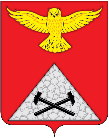                  АДМИНИСТРАЦИЯ ЮРГАМЫШСКОГО МУНИЦИПАЛЬНОГО ОКРУГА КУРГАНСКОЙ ОБЛАСТИПОСТАНОВЛЕНИЕО подготовке населения в области гражданской обороны на территории Юргамышского муниципального округа Курганской областиВ целях совершенствования уровня подготовки населения в области гражданской обороны на территории Юргамышского муниципального округа Курганской области, в соответствии с Федеральными законами от 12.02.1998 г. № 28-ФЗ «О гражданской обороне», от 06.10.2003 г. № 131-ФЗ «Об общих принципах организации местного самоуправления в Российской Федерации», постановлением Правительства Российской Федерации от 02.11.2000 г. № 841 «Об утверждении Положения о подготовке населения в области гражданской обороны», Администрация Юргамышского муниципального округа Курганской области ПОСТАНОВЛЯЕТ:1. В целях организации и осуществления подготовки населения в области гражданской обороны на территории Юргамышского муниципального округа Курганской области Управлению гражданской обороны и защите населения от чрезвычайных ситуаций Юргамышского муниципального округа Курганской области:- разработать и утвердить перспективный план развития учебно-материальной базы в области гражданской обороны на территории Юргамышского муниципального округа Курганской области на период до 2027 года; - разработать и утвердить план проведения учений и тренировок по гражданской обороне на территории Юргамышского муниципального округа Курганской области на текущий год, осуществлять контроль выполнения мероприятий плана;- осуществлять организацию, учет и контроль подготовки членов комиссии по предупреждению чрезвычайных ситуаций и обеспечению пожарной безопасности, эвакуационной комиссии, комиссии по поддержанию устойчивости функционирования организаций в военное время, специалистов структурных подразделений, отраслевых (функциональных) органов, Администрации Юргамышского муниципального округа Курганской области, а также организаций не зависимо от форм собственности, расположенных на территории Юргамышского муниципального округа Курганской области.1.1. Осуществлять контроль за подготовкой неработающего населения Юргамышского муниципального округа Курганской области на занятиях в учебно-консультационных пунктах по гражданской обороне и чрезвычайным ситуациям (далее – УКП), обеспечивая организацию, планирование деятельности УКП, их оснащение и подготовку инструкторов.1.2. Осуществлять подготовку населения, обучающегося по образовательным программам общего среднего, среднего профессионального, а также высшего профессионального образования в ходе прохождения курсов «Основы безопасности жизнедеятельности» и «Безопасность жизнедеятельности», в ходе участия в соревнованиях «Школа безопасности» (муниципального, регионального уровней), в ходе проведения открытых уроков по основам безопасности жизнедеятельности.  1.3. Обеспечивать планирование и рассмотрение на заседании Комиссии по чрезвычайным ситуациям и обеспечению пожарной безопасности Юргамышского муниципального округа Курганской области не реже одного раза в год вопросов, связанных с подготовкой населения в области гражданской обороны.1.4. Разрабатывать и включать в ежегодный план основных мероприятий в области гражданской обороны, предупреждения и ликвидации чрезвычайных ситуаций, обеспечения пожарной безопасности и безопасности людей на водных объектах подраздел «Подготовка населения в области гражданской обороны и защиты от чрезвычайных ситуаций».2. Опубликовать настоящее постановление в информационном бюллетене «Юргамышский вестник» и разместить на официальном сайте Администрации Юргамышского муниципального округа Курганской области.3. Контроль за исполнением настоящего постановления возложить на руководителя Управления по гражданской обороне и защите населения от чрезвычайных ситуаций Юргамышского муниципального округа Курганской области.Глава Юргамышского муниципального округа Курганской области                                                                                  А.Ю. ЧесноковЕремеев С.В.9-25-42от « 26 » января 2023 года № 41      р. п. Юргамыш